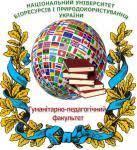 ПОРЯДОК ДЕННИЙзасідання старостату(старост та наставників денної форми навчання бакалаврату і магістратуригуманітарно-педагогічного факультетуНаціонального університету біоресурсів і природокористування України)17.11.2021 р.У дистанційній формі на платформі webex 
https://nules.webex.com/nules-ru/j.php?MTID=m0c0f8d20ed542d3744ad76cd337404aa Вітання декана факультету з Міжнародним днем студентів.Графік роботи деканату під час дистанційного навчання. Порядок організації освітнього процесу під час дистанційного навчання. Дотримання протиепідемічних заходів під час організації освітнього процесу, щоденний моніторинг стану здоров’я студентів і звітність. Доступна можливість вакцинування в університеті для студентів.Про підготовку випускників бакалаврату до складання ЄВІ та ЄВФВ.Анкетування студентів про якість освітнього процесу на гуманітарно-педагогічному факультеті в умовах дистанційного навчання.Про погашення заборгованості оплати за навчання та академічної заборгованості. Хто не сплатив -  не допущений до сесії. Порядок і терміни оформлення поетапної оплати за навчання та індивідуального графіка. Заяви на поетапну оплату ( вже з 1 проплатою).Щотижнева статистична звітність старост відвідування занять студентами академічних груп. Соціальні пільги. Для пільгових категорій на сайті Факультету за покликанням https://nubip.edu.ua/students є зразки усіх необхідних документів Всі пакети документів разом із заявами подаються в деканат. Проведення профорієнтаційних заходів студентами. Фото, відео та текстові звітні матеріали, розміщення на сторінках кафедр та факультету. Публікація інформації про заходи, у яких беруть участь студенти.Дотримання Правил проживання у гуртожитках, санітарний стан кімнат, дотримання протиепідемічних заходів. Збір анкетної інформації про студентів (1 курс), відомості про спортивні та культурні таланти та інші відомості, які дозволяють максимально реалізувати потенціал кожного студента у освітньому процесі.Засоби комунікації між студентами групи, старостами, наставниками, кафедрами та деканатом.Сторінка ГПФ у фейсбук вітаються репости на інстаграм, телеграм, фейсбук – підписуємося, поширюємо і лайкаємо. Відомості про додаткові рейтингові бали. Правила призначення академічних стипендій.Виселення магістрів 2 р. н. і студентів 4 курсу бакалаврату після закінчення навчання. Кімнати потрібно підготувати до здавання. Відремонтувати.Різне.